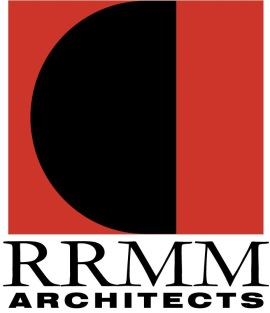 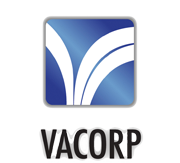 TO:		Golfers FROM:	Jeff Harris and Mark Probst, RRMM Architects           	Lee Brannon and Dave Brooks, VACORP Insurance	             SUBJECT:	Golf Outing Before the 2018 VASS Fall ConferenceDATE:		August 7, 2018You are cordially invited to join RRMM Architects and VACORP Insurance before the VASS Fall Conference in Charlottesville for a golf outing at the Old Trail Golf Club with a 12:20 p.m. start on Sunday, October 21, 2018.  Greens and cart fees will be paid for superintendents, superintendents’ staff, retired superintendents, VASS staff, VSBA staff, VDOE staff, and their spouses.  Non-golf-sponsor vendors are welcome to participate, but will be required to pay their own greens and cart fees at a non-refundable ninety dollars ($90.00) each.  Drinks and snacks will be provided.  We will be playing a captains' choice format.  Each golfer will also be required to contribute five dollars ($5.00) for some of the prizes.  Directions to the golf course and team pairings will be sent by email to you at a later date.  Completed registration forms for each golfer must be returned by Wednesday, October 10, 2018, and may be emailed to alarmentrout@gmail.com or mailed to:  Al Armentrout, 1135 W. , ,  .    Non-golf-sponsor vendors must mail to Al Armentrout their completed registration forms and their non-refundable checks made payable to "Old Trail Golf Club" for ninety dollars ($90.00) for each golfer.  Please email or telephone (276-228-6788) Al Armentrout for information and/or cancellations.GOLF REGISTRATION FORMVASS Fall Conference Sunday, October 21, 2018Golfer’s Name:					Title:						School Division/Company:							Golfer’s HandicapAddress:									     (Mark One)		   											     0-9    Work Telephone Number: __		_	 ____    ____ 			   10-18Mobile Telephone Number: _____________________________	___________   19-27				                             E-Mail Address:____________________________________	___________  Above 27Is the golfer age 65 or older?   ______Yes  _____No